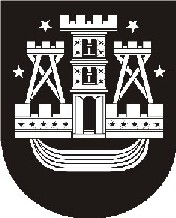 KLAIPĖDOS MIESTO SAVIVALDYBĖS TARYBASPRENDIMASDĖL ŠEIMOS TARYBOS PIRMININKO SKYRIMO2015 m. spalio 29 d. Nr. T2-267KlaipėdaVadovaudamasi Lietuvos Respublikos vietos savivaldos įstatymo 16 straipsnio 2 dalies 6 punktu ir vykdydama Šeimos tarybos nuostatų, patvirtintų Klaipėdos miesto savivaldybės tarybos 2014 m. sausio 30 d. sprendimu Nr. T2-3 „Dėl Šeimos tarybos nuostatų patvirtinimo“, 13 punktą, Klaipėdos miesto savivaldybės taryba nusprendžia:1. Skirti Šeimos tarybos pirmininke Kristiną Paulikę, asociacijos Vakarų Lietuvos tėvų forumo pirmininkę.2. Skelbti šį sprendimą Klaipėdos miesto savivaldybės interneto svetainėje. Savivaldybės meras Vytautas Grubliauskas